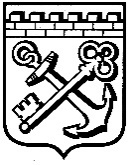 КОМИТЕТ ГРАДОСТРОИТЕЛЬНОЙ ПОЛИТИКИЛЕНИНГРАДСКОЙ ОБЛАСТИПРИКАЗот ______________________ № _________Об утверждении типовой формы документа, подтверждающего техническую возможность размещения пространственных, текстовых и графических данных документа территориального планирования в Государственной информационной системе обеспечения градостроительной деятельности Ленинградской области в случае утверждения проекта документа территориального планирования муниципального образования Ленинградской областиВ целях обеспечения единообразного применения подпункта «ж» раздела 3  Порядка рассмотрения в Администрации Ленинградской области проектов документов территориального планирования муниципальных образований Ленинградской области, проектов изменений в документы территориального планирования муниципальных образований Ленинградской области, представляемых на утверждение в Правительство Ленинградской области, утвержденный постановлением Правительства Ленинградской области от 16 марта 2015 года № 68 приказываю:Утвердить прилагаемую типовую форму документа, подтверждающего техническую возможность размещения пространственных, текстовых и графических данных документа территориального планирования в Государственной информационной системе обеспечения градостроительной деятельности Ленинградской области в случае утверждения проекта документа территориального планирования муниципального образования Ленинградской области (далее – Типовая форма).Рекомендовать органам местного самоуправления муниципальных районов и городского округа Ленинградской области осуществлять подготовку документа, предусмотренного подпунктом «ж» раздела 3  Порядка рассмотрения в Администрации Ленинградской области проектов документов территориального планирования муниципальных образований Ленинградской области, проектов изменений в документы территориального планирования муниципальных образований Ленинградской области, представляемых на утверждение в Правительство Ленинградской области, утвержденный постановлением Правительства Ленинградской области от 16 марта 2015 года № 68, с использованием Типовой формы.Первый заместительпредседателя комитета – главный архитекторЛенинградской области								С.И. ЛутченкоУТВЕРЖДЕНАприказом Комитетаградостроительной политикиЛенинградской областиот________________ № ______(Типовая форма)В Комитет градостроительной политики Ленинградской областиСправкао результатах проверки технической возможности размещения пространственных, текстовых и графических данных документа территориального планирования в Государственной информационной системе обеспечения градостроительной деятельности Ленинградской области в случае утверждения проекта _____________________________ (указывается вид подготовленного документа территориального планирования: схема территориального планирования, генеральный план, изменения в схему территориального планирования, изменения в генеральный план) муниципального образования ________________________________________________(указывается наименование муниципального образования)По результатам проверки технической возможности размещения пространственных, текстовых и графических данных документа территориального планирования в Государственной информационной системе обеспечения градостроительной деятельности Ленинградской области в случае утверждения проекта _____________________________ (указывается вид подготовленного документа территориального планирования: схема территориального планирования, генеральный план, изменения в схему территориального планирования, изменения в генеральный план) муниципального образования ________________________________________________(указывается наименование муниципального образования) подтверждаю техническую возможность размещения  в Государственной информационной системе обеспечения градостроительной деятельности Ленинградской области пространственных, текстовых и графических данных указанного документа.Глава администрации муниципального образования__________________________(указывается наименование муниципального образования)